		Application Number: 	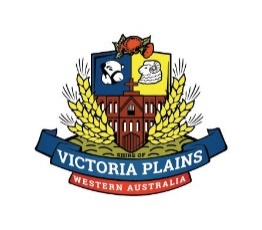 APPLICATION FOR BURIALAND INSTRUCTION FOR GRAVEOn behalf of the above mentioned Grantee, I hereby approve this burial to take place in the above-mentioned grave. I hereby certify that I am the Applicant for this interment and have authority for the use of this graveOFFICE USE ONLYDeceased DetailsDeceased DetailsDeceased DetailsDeceased DetailsDeceased DetailsDeceased DetailsDeceased DetailsDeceased DetailsDeceased DetailsDeceased DetailsFull NameGenderGenderAddressDate of BirthDate of Birth     /  	 /AgeDate of Death     /  	 /     /  	 /OccupationPlace of BirthPlace of BirthPlace of DeathPlace of DeathFuneral DetailsFuneral DetailsFuneral DetailsFuneral DetailsFuneral DetailsName of CemeteryDay, Date and Time of BurialDay, Date and Time of BurialName of OfficiatorGovt. Burial YesGrave DetailsGrave DetailsGrave DetailsGrave DetailsGrave DetailsGrave LocationGrave TypeGrave DepthCoffin DimensionsLength: 	mmWidth: 	mm Width: 	mm Height: 	mmCoffin TypeGrant of Right of Burial DetailsGrant of Right of Burial DetailsGrant of Right of Burial DetailsGrant of Right of Burial DetailsGrant of Right of Burial DetailsNameGrant NumberAddressApplicants SignatureDate	/	/Applicant DetailsApplicant DetailsApplicant DetailsApplicant DetailsApplicant DetailsNameContact DetailsAddressSignatureDate	/	/Funeral Director DetailsFuneral Director DetailsFuneral Director DetailsFuneral Director DetailsFuneral Director DetailsNameContact DetailsSignatureDate	/	/Doctors Certificate Received Doctors Certificate Received Coroners Order received Coroners Order received Coroners Order received Coroners Order received Coroners Order received Coroners Order received Burial Order NumberRegister of BurialsGrant Number IssuedDate Issued	/	/	/	/Grant Sent	/	/Fees ApplicableInvoice/Receipt #